8	在考虑到第26号决议（WRC-07，修订版）的同时，审议一些主管部门要求删除其国家脚注或将其国名从脚注中删除的请求（如果不再需要），并就这些请求采取适当行动；引言本议项的目的是对涉及希望将其国名删除（如果不再需要）的主管部门的脚注提出修正建议。提案脚注5.316鉴于2015年6月10日到期日已过，加蓬共和国要求从脚注5.316中删除其国家名称。脚注5.316A加蓬主管部门要求从该脚注中删除其国家名称并相应更新《无线电规则》第5条。脚注5.362B加蓬主管部门要求从该脚注中删除其国家名称并相应更新《无线电规则》第5条。第5条频率划分第IV节 – 频率划分表
（见第2.1款）
MOD	GAB/204A22/15.316	附加划分：在德国、沙特阿拉伯、波斯尼亚和黑塞哥维那、布基纳法索、喀麦隆、科特迪瓦、克罗地亚、丹麦、埃及、芬兰、希腊、以色列、利比亚、约旦、肯尼亚、利比亚、前南斯拉夫马其顿共和国、列支敦士登、马里、摩纳哥、黑山、挪威、荷兰、葡萄牙、英国、阿拉伯叙利亚共和国、塞尔维亚、瑞典以及瑞士，790-830 MHz频段，以及在上述国家连同西班牙、法国和马耳他，830-862 MHz频段，亦划分给作为主要业务的除航空移动业务以外的移动业务。然而，与本脚注提及的每个频段相关联的上述国家的移动业务电台不得对与该频段有关联的上述国家以外的国家根据《频率划分表》运行的业务电台产生有害干扰或者提出保护要求。此划分在2015年6月16日之前有效。（WRC-）理由：	鉴于2015年6月10日到期日已过，加蓬共和国要求从脚注5.316中删除其国家名称。MOD	GAB/204A22/25.316A	附加划分：在西班牙、法国和马耳他，790-830 MHz频段；在阿尔巴尼亚、安哥拉、巴林、贝宁、博茨瓦纳、布隆迪、刚果共和国、埃及、阿拉伯联合酋长国、爱沙尼亚、冈比亚、加纳、几内亚、几内亚比绍、匈牙利、伊拉克、科威特、莱索托、拉脱维亚、黎巴嫩、立陶宛、卢森堡、马拉维、摩洛哥、毛里塔尼亚、莫桑比克、纳米比亚、尼日尔、尼日利亚、阿曼、乌干达、波兰、卡塔尔、斯洛伐克、捷克共和国、罗马尼亚、卢旺达、塞内加尔、苏丹、南苏丹、南非、斯威士兰、坦桑尼亚、乍得、多哥、也门、赞比亚、津巴布韦和法国在1区的海外省与属地，790-862 MHz频段；以及在格鲁吉亚，806-862 MHz频段亦划分给作为主要业务的移动业务（航空移动业务除外），但须遵守相关主管部门根据第9.21款以及《GE06协议》酌情达成的协议，其中可酌情包括5.312脚注所述的主管部门。见第224号决议（WRC-12，修订版）和第749号决议（WRC-12，修订版）。此划分在2015年6月16日之前有效。（WRC-）理由：	加蓬主管部门要求从该脚注中删除其国家名称并相应更新《无线电规则》第5条。MOD	GAB/204A22/35.362B	附加划分：在2015年1月1日之前，在阿尔及利亚、沙特阿拉伯、亚美尼亚、阿塞拜疆、白俄罗斯、贝宁、喀麦隆、俄罗斯联邦、格鲁吉亚、几内亚、几内亚比绍、约旦、哈萨克斯坦、利比亚、立陶宛、马里、毛里塔尼亚、尼日利亚、乌兹别克斯坦、巴基斯坦、波兰、阿拉伯叙利亚共和国、吉尔吉斯斯坦、朝鲜民主主义人民共和国、罗马尼亚、塞内加尔、塔吉克斯坦、坦桑尼亚、突尼斯、土库曼斯坦和乌克兰，1 559-1 610 MHz频段亦划分给作为次要业务的固定业务。该日期之后，该划分将不再有效。敦促各主管部门采取一切切实可行的措施保护卫星无线电导航业务和航空无线电导航业务，并且在该频段内不再批准为固定业务系统指配新频率。（WRC-）理由：	加蓬主管部门要求从脚注中删除其国家名称并相应更新《无线电规则》第5条。______________世界无线电通信大会（WRC-15）
2015年11月2-27日，日内瓦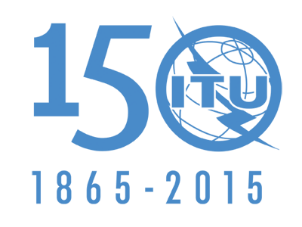 国 际 电 信 联 盟第6委员会文件 204(Add.22)-C2015年11月6日原文：法文加蓬共和国加蓬共和国有关大会工作的提案有关大会工作的提案议项8议项8